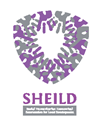 INVITATION TO BIDFood for Assets - FFA 2020Irrigation System1st February 2021Section One: Letter of InvitationSubject: Invitation To Bid: Supply of Irrigation SystemDear Mr./Ms.:The Social, Humanitarian, and Economical Intervention for Local Development (SHEILD) hereby invite you to submit a Bid to this Invitation to Bid (ITB) for the above-referenced subject. This ITB includes the following documents:Section 1 – This Letter of InvitationSection 2 – General Terms and ConditionsSection 3- Instructions to Bidders Section 4- Data SheetSection 5 – Requirements and Technical SpecificationsSection 6 – Bid Submission FormYou are kindly requested to submit an acknowledgment letter to SHEILD to the following address:SHEILD- Social, Humanitarian, and Economical Intervention for Local Development
Tyre, South Lebanon, Lebanon
Email Address: s_safieddine@sheildgroup.org
Attention: Procurement Unit, SHEILDThe letter of interest should be received by mail provided above no later than 7th of February 2021, Close of Business Day.  The same letter should advise whether your company intends to submit a Bid. Should you require any clarification, kindly communicate with the contact person identified in the attached Data Sheet as the focal point for queries on this ITB.  SHEILD looks forward to receiving your Bid and thanks you in advance for your interest in SHEILD procurement opportunities. Kindly refer to the attached Invitation to Bid and the related Sections. Section Two: General Terms and ConditionsDefinitions   a) “Bid” refers to the Bidder’s response to the Invitation to Bid, including all documents and attachments to the ITB. b) “Bidder” refers to any legal entity that may submit, or has submitted, a Bid for the supply of goods and provision of related services requested by SHEILD.   c) “Contract” refers to the legal instrument that will be signed by and between the SHEILD and the successful Bidder.  d) “Country” refers to the country indicated in the Data Sheet.    e) “Data Sheet” refers to such part of the Instructions to Bidders used to reflect conditions of the tendering process that are specific for the requirements of the ITB.  f) “Day” refers to calendar day.  g) “Goods” refer to any tangible product, commodity, article, material, wares, equipment, assets or merchandise that SHEILD requires under this ITB.  h) “Government” refers to the Government of the country where the goods and related services provided/rendered specified under the Contract will be delivered or undertaken.   i) “ITB” refers to the Invitation to Bid consisting of instructions and references prepared by SHEILD for purposes of selecting the best supplier or service provider to fulfill the requirement indicated in the Requirements and Technical Specifications.   General Terms SHEILD hereby solicits Bids as a response to this Invitation to Bid (ITB).  Bidders must strictly adhere to all the requirements of this ITB.  No changes, substitutions or other alterations to the rules and provisions stipulated in this ITB may be made or assumed unless it is instructed or approved in writing by SHEILD in the form of Supplemental Information to the ITB.     Submission of a Bid shall be deemed as an acknowledgement by the Bidder that all obligations stipulated by this ITB will be met and that the Bidder has read, understood and agreed to all the instructions in this ITB.   Any Bid submitted will be regarded as an offer by the Bidder and does not constitute or imply the acceptance of any Bid by SHEILD.In responding to this ITB, SHEILD requires all Bidders to conduct themselves in a professional, objective and impartial manner. Bidders must strictly avoid conflicts with other assignments or their own interests, and act without consideration for future work.  All Bidders found to have a conflict of interest shall be disqualified.  The following must be disclosed in the Bid:  Bidders who are owners, part-owners, officers, directors, or key personnel who are family of SHEILD staff involved in the procurement functions and/or the Government of the country or any Implementing Partner (Municipality) receiving the goods and related services under this ITB; Failure of such disclosure may result in the rejection of the Bid.  Section Three: Instructions To Bidders Bidders are required to complete, sign, stamp and submit the following documents:  Bid Submission Cover Letter Form; Documents Establishing the Eligibility and Qualifications of the Bidder; and the bid submission form.Any attachments and/or appendices to the Bid (including all those specified under the Data Sheet)   Clarification of Bid Bidders may request clarification of any of the ITB documents no later than the number of days indicated in the Data Sheet prior to the Bid submission date.  Any request for clarification must be sent in writing via courier or through electronic means to SHEILD’s address indicated in the Data Sheet. SHEILD will respond in writing, transmitted by electronic means and will transmit copies of the response (including an explanation of the query but without identifying the source of inquiry) to all Bidders who have provided confirmation of their intention to submit a Bid.    Amendment of Bid  At any time prior to the deadline for submission of Bid, SHEILD may for any reason, such as in response to a clarification requested by a Bidder, modify the ITB in the form of a Supplemental Information to the ITB. In order to afford prospective Bidders reasonable time to consider the amendments in preparing their Bid, SHEILD may extend the deadline for submission of Bid, if the nature of the amendment to the ITB justifies such an extension.Preparation on BidCost: The Bidder shall bear any and all costs related to the preparation and/or submission of the Bid, regardless of whether its Bid was selected or not.  Language: The Bid, as well as any and all related correspondence exchanged by the Bidder and SHEILD, shall be written in the language(s) specified in the Data Sheet.Bid Submission Form: The Bidder shall submit the Bid Submission Form using the form provided in this ITB.  Currencies: All prices shall be quoted in the currency indicated in the Data Sheet. Documents Establishing the Eligibility and Qualifications of the Bidder   The Bidder shall provide documentary evidence of its status as an eligible and qualified vendor, using the forms provided under this ITB. If the Bidder is a group of legal entities that will form or have formed a joint venture, consortium or association at the time of the submission of the Bid, they shall confirm in their Bid that : (i) they have  designated one party to act as a lead entity, duly vested with authority to legally bind the members of the joint venture jointly and severally, and this shall be duly evidenced by a duly notarized Agreement among the legal entities, which shall be submitted along with the Bid; and (ii) if they are awarded the contract, the contract shall be entered into, by and between SHEILD and the designated lead entity, who shall be acting for and on behalf of all entities that comprise the joint venture.   Validity Period: Bid shall remain valid for the period specified in the Data Sheet.  A Bid valid for a shorter period shall be immediately rejected by SHEILD and rendered non-responsive.In exceptional circumstances, prior to the expiration of the Bid validity period, SHEILD may request Bidders to extend the period of validity of their Bid.  The request and the responses shall be made in writing, and shall be considered integral to the Bid.   Bidder’s Conference: When appropriate, a Bidder’s conference will be conducted at the date, time and location specified in the Data Sheet. All Bidders are encouraged to attend. Non-attendance, however, shall not result in disqualification of an interested Bidder.  Minutes of the Bidder’s conference will be shared by all bidders who have shown interest in applying to the specified ITB.Submission and Opening of the Bid:Due to the current pandemic crisis in Lebanon Bids must be submitted by mail to s_safieddine@sheildgroup.org Bid must be received by SHEILD at the address and no later than the date and time specified in the Data Sheet.SHEILD shall not consider any Bid that arrives after the deadline for submission of Bid.  Any Bid received by SHEILD after the deadline for submission of Bid shall be declared late, rejected, and returned unopened to the Bidder.    A Bidder may withdraw, substitute or modify its Bid after it has been submitted by sending a written notice in accordance with the ITB, duly signed by an authorized representative, and shall include a copy of the authorization. Bid requested to be withdrawn shall be returned unopened to the Bidders.   No Bid may be withdrawn, substituted, or modified in the interval between the deadline for submission of Bid and the expiration of the period of Bid validity specified by the Bidder on the Bid Submission Form or any extension thereof.Bid Opening  SHEILD will review the Bid in the presence of an ad-hoc committee formed by SHEILD.  No Bid shall be rejected at the opening stage, except for late submission, for which the Bid shall be returned unopened to the Bidder.    Confidentiality: Information relating to the examination, evaluation, and comparison of Bid, and the recommendation of contract award, shall not be disclosed to Bidders or any other persons not officially concerned with such process, even after publication of the contract award.  In the event that a Bidder is unsuccessful, the Bidder may seek a meeting with SHEILD for a debriefing.  The purpose of the debriefing is discussing the strengths and weaknesses of the Bidder’s submission, in order to assist the Bidder in improving the bid presented to SHEILD.Evaluation of Bid:SHEILD shall examine the Bid to confirm that all terms and conditions under the SHEILD General Terms and Conditions and Special Conditions have been accepted by the Bidder without any deviation or reservation.  The selection committee shall review and evaluate the Bids on the basis of their responsiveness to the Requirements and Technical Specifications and other documentation provided, applying the procedure indicated in the Data Sheet.Each committee member shall fill in a best value selection matrix – (BVSM) scoring shall be related to the following criteria to have an end score out of 100 points:For Delivery of Goods / Services (Score out of 20)For Validity of Offer (Score out of 20)For Quality of Goods (Score out of 20)For Reasonable Price / Cost (Score out of 40)SHEILD reserves the right to undertake a post-qualification exercise, aimed at determining, to its satisfaction the validity of the information provided by the Bidder. SHEILD shall conduct a verification exercise on the accuracy, correctness and authenticity of the information provided by the bidder on the legal, technical and financial documents submitted, and validation of extent of compliance to the ITB requirements and evaluation criteria based on what has so far been found by the evaluation team.Clarification of Bid: To assist in the examination, evaluation and comparison of bids, SHEILD may, at its discretion, ask any Bidder to clarify its Bid. SHEILD’s request for clarification and the Bidder’s response shall be in writing. Award of Contract:SHEILD is not obligated to award the contract to the lowest price offer.  Prior to expiration of the period of Bid validity, SHEILD shall award the contract to the qualified and eligible Bidder that is found to be responsive to the requirements of the Requirements and Technical Specification, and has offered a good and reasonable price.Contract Signature: Within fifteen (15) days from the date of receipt of the Contract, the successful Bidder shall sign and date the Contract and return it to SHEILD.Section Four: Data SheetThe following data for the supply of goods and related services shall complement / supplement the provisions in the Instruction to Bidders.  In the case of a conflict between the Instruction to Bidders and the Data Sheet, the provisions in the Data Sheet shall prevail.  Section Five: Requirements and Technical SpecificationKindly Take into Consideration the Following:The deadline for submission of bids is on the 14th February 2021 @16:00. P.m.  Late bids will not be accepted. Due to the current pandemic crisis in Lebanon Bids must be submitted by mail to s_safieddine@sheildgroup.orgServices:The successful bidder will provide the irrigation material and supervise technically the installation while SHEILD will provide workers; taking into consideration all the requirements of SHEILD to achieve the project goal      Bidder: Interested bidders must be an irrigation company; Bidders not related to irrigation shall be automatically disqualifiedThe bidder shall have a minimum of 5 years’ previous experience in the construction of irrigation canals.         The bidder must be registered as contractor and/or supplier in Lebanon.Contract:Offer must be provided in USD onlyContract with winning company and payment shall be provided in USD Payment shall be made via Bank Wiring Transfer (the company must have a USD bank account in its name)No advance payment shall be madePlease note that invoices submitted during implementation Shall be paid within 4 months of the end of project and submitting invoices Validity of offer 90 daysSHEILD will not be responsible for paying the cost of material that does not meet the quality standards requested. SHEILD will not pay VAT even though exemptedInterested bidders can provide the offer on their own forms if they wish, but it should carry their letterheads and official stamp and signatureNote: Once contract is signed with winning bidder, the rate of payment shall not change regarding any setbacks or fluctuations.Delivery cost should be calculated within the irrigation cost and should be delivered according to a schedule set by SHEILD in a later stage; delivery shall be made to five sites in Lebanon: Zawtar El Charkiya – Qana – Hasbaya – Baasir and Doueir 1Project TitleFood for Asset – FFA 20202Tender TitleSupply of Irrigation System3Country/ LocationLebanon, south 4Language of the BidEnglish 7Open Date of the Bid1st February 20218Closing Date of the Bid/Deadline14th February 20219Period of Bid Validity commencing on the submission date90 Days 10Advanced Payment upon signing of contractNA11Preferred Currency of BidUSD12Deadline for submitting requests for clarifications/ questions7th February 202113Contact Details for submitting clarifications/questionsS_safieddine@sheildgroup.org or Eng. Sharif Bittar 03-88301314No. of copies of Bid that must be submitted115Bid submission addressSHEILD main office: Sour, abo dib street, Dbouk bldg. facing CORAL station, 2nd floor16Manner of Submitting BidBy a sealed and stamped envelope or by mail to s_safieddine@sheildgroup.org17Date, time and venue for opening of BidTBD18Required Documents that must be Submitted to Establish Qualification of BiddersLegal registration documents 19Date to receive the goods and services from supplier/ contractorDepends on project implementation IRRIGATION SYSTEMS FOR QANAIRRIGATION SYSTEMS FOR QANAIRRIGATION SYSTEMS FOR QANAIRRIGATION SYSTEMS FOR QANAItemUnitQuantitySpecificationsWater Tank  Tank24000 liters Main valve Valve20 1.5’’ 25 barAdaptor maleadptor1550*11/2 Eoropean sp. With ISO ELYSEE ,NippleNpple311/2*11/2  Eoropean sp. With ISO ELYSEE ,CouplingCoupling1050*50mm Eoropean sp. With ISO ELYSEE ,Connectionadptor250*50*50 size Eoropean sp. With ISO ELYSEE ,Connectionadptor850 * 11/2 * 50 size Eoropean sp. With ISO ELYSEE ,Pipe Meter80050mm PE, Eoropean sp. With ISO , 1.5’’ 6 barPipe Meter80050mm PE, Eoropean sp. With ISO  , 1.5’’ 12 barPipe Meter800050mm PE, Eoropean sp. With ISO  , 1.5’’ 16 barSadel Sadel50Size 50*1’’ Eoropean sp. With ISO ELYSEE ,End plug Plug1050mm, Eoropean sp. With ISO ELYSEE , 1.5’’Valve Valve35 size 1’’StarterStarter35¾*25mm Eoropean sp. With ISO ELYSEE ,Bushing Bushing35From 1’’ to ¾” Eoropean sp. With ISO  ELYSEE,NIPPLE Npple351” * 1”Hose Meter800Silicon hose 1"ventilation of air, Double effect air valve151" Kana Submersible Pumppump5 Italy pedrelo 15000 l/hAccessories for mounting panels ACC.1supply and transport productsfor mounting panelsElectric table safty panel for Kana pump Table 5With all safe modeElectric wire for pump 25*4  mmmeter15025*4 mmPressure regulator for pump263 *63 mmCost of installing and connecting the pump1All thing need to installing and connecting the pumpIRON TANK WITH ALL ACCESSORIES54000 ليتر   for pump 1.3*1.3*2.5IRRIGATION SYSTEMS FOR   ZAWTAR EL CHARKIYAIRRIGATION SYSTEMS FOR   ZAWTAR EL CHARKIYAIRRIGATION SYSTEMS FOR   ZAWTAR EL CHARKIYAIRRIGATION SYSTEMS FOR   ZAWTAR EL CHARKIYAItemUnitQuantitySpecificationsWater Tank  Tank64000 liters Main valve Valve26 1.5’’ 25 barAdaptor maleadptor3050*11/2 Eoropean sp. With ISO ELYSEE ,NippleNpple611/2*11/2  Eoropean sp. With ISO ELYSEE ,CouplingCoupling2650*50mm Eoropean sp. With ISO ELYSEE ,Connectionadptor550*50*50 size Eoropean sp. With ISO ELYSEE ,Connectionadptor1650 * 11/2 * 50 size Eoropean sp. With ISO ELYSEE ,Pipe Meter260050mm PE, Eoropean sp. With ISO , 1.5’’ 6 barPipe Meter60050mm PE, Eoropean sp. With ISO  , 1.5’’ 12 barPipe Meter600050mm PE, Eoropean sp. With ISO  , 1.5’’ 16 barSadel Sadel120Size 50*1’’ Eoropean sp. With ISO ELYSEE ,End plug Plug1650mm, Eoropean sp. With ISO ELYSEE , 1.5’’Valve Valve100 size 1’’StarterStarter100¾*25mm Eoropean sp. With ISO ELYSEE ,Bushing Bushing100From 1’’ to ¾” Eoropean sp. With ISO  ELYSEE,NIPPLE Npple1001” * 1”Hose Meter3000Silicon hose 1"ventilation of air, Double effect air valve201"  Zawtar Sharqia pump Submersible Pumppump5 Italy pedrelo 15000 l/hAccessories for mounting panels ACC.1supply and transport products for mounting panelsElectric table safty panel for  Zawtar Sharqia pump Table 5With all safe modeElectric wire for pump 25*4  mmmeter15025*4 mmPressure regulator for pump263 *63 mmCost of installing and connecting the pump1All thing need to installing and connecting the pumpIRON TANK WITH ALL ACCESSORIES54000 ليتر   for pump 1.3*1.3*2.5IRRIGATION SYSTEMS FOR   DOUEIRIRRIGATION SYSTEMS FOR   DOUEIRIRRIGATION SYSTEMS FOR   DOUEIRIRRIGATION SYSTEMS FOR   DOUEIRItemUnitQuantitySpecificationsWater Tank  Tank44000 liters Main valve Valve20 1.5’’ 25 barAdaptor maleadptor2550*11/2 Eoropean sp. With ISO ELYSEE ,NippleNpple511/2*11/2  Eoropean sp. With ISO ELYSEE ,CouplingCoupling1850*50mm Eoropean sp. With ISO ELYSEE ,Connectionadptor550*50*50 size Eoropean sp. With ISO ELYSEE ,Connectionadptor1050 * 11/2 * 50 size Eoropean sp. With ISO ELYSEE ,Pipe Meter280050mm PE, Eoropean sp. With ISO , 1.5’’ 6 barPipe Meter30050mm PE, Eoropean sp. With ISO  , 1.5’’ 12 barPipe Meter050mm PE, Eoropean sp. With ISO  , 1.5’’ 16 barSadel Sadel120Size 50*1’’ Eoropean sp. With ISO ELYSEE ,End plug Plug1550mm, Eoropean sp. With ISO ELYSEE , 1.5’’Valve Valve100 size 1’’StarterStarter100¾*25mm Eoropean sp. With ISO ELYSEE ,Bushing Bushing100From 1’’ to ¾” Eoropean sp. With ISO  ELYSEE,NIPPLE Npple1001” * 1”Hose Meter2500Silicon hose 1"ventilation of air, Double effect air valve201" Doueir Submersible Pumppump5 Italy pedrelo 15000 l/hAccessories for mounting panels ACC.1supply and transport products for mounting panelsElectric table safety panel for  Doueir pump Table 5With all safe modeElectric wire for pump 25*4  mmmeter15025*4 mmPressure regulator for pump263 *63 mmCost of installing and connecting the pump1All thing need to installing and connecting the pumpIRON TANK WITH ALL ACCESSORIES54000 ليتر   for pump 1.3*1.3*2.5
IRRIGATION SYSTEMS FOR  BAASIER
IRRIGATION SYSTEMS FOR  BAASIER
IRRIGATION SYSTEMS FOR  BAASIER
IRRIGATION SYSTEMS FOR  BAASIERItemUnitQuantitySpecificationsWater Tank  Tank44000 liters Main valve Valve25 1.5’’ 25 barAdaptor maleadptor2550*11/2 Eoropean sp. With ISO ELYSEE ,NippleNpple511/2*11/2  Eoropean sp. With ISO ELYSEE ,CouplingCoupling2050*50mm Eoropean sp. With ISO ELYSEE ,Connectionadptor550*50*50 size Eoropean sp. With ISO ELYSEE ,Connectionadptor1550 * 11/2 * 50 size Eoropean sp. With ISO ELYSEE ,Pipe Meter200050mm PE, Eoropean sp. With ISO , 1.5’’ 6 barPipe Meter150050mm PE, Eoropean sp. With ISO  , 1.5’’ 12 barPipe Meter500050mm PE, Eoropean sp. With ISO  , 1.5’’ 16 barSadel Sadel120Size 50*1’’ Eoropean sp. With ISO ELYSEE ,End plug Plug1550mm, Eoropean sp. With ISO ELYSEE , 1.5’’Valve Valve100 size 1’’StarterStarter100¾*25mm Eoropean sp. With ISO ELYSEE ,Bushing Bushing100From 1’’ to ¾” Eoropean sp. With ISO  ELYSEE,NIPPLE Npple1001” * 1”Hose Meter2500Silicon hose 1"ventilation of air, Double effect air valve201" baasir  pump Submersible Pumppump5 Italy pedrelo 15000 l/hAccessories for mounting panels ACC.1supply and transport products for mounting panelsElectric table safty panel for  baasir pump Table 5With all safe modeElectric wire for pump 25*4  mmmeter10025*4 mmPressure regulator for pump263 *63 mmCost of installing and connecting the pump1All thing need to installing and connecting the pumpIRON TANK WITH ALL ACCESSORIES54000 ليتر   for pump 1.3*1.3*2.5IRRIGATION SYSTEMS FOR HASBAYAIRRIGATION SYSTEMS FOR HASBAYAIRRIGATION SYSTEMS FOR HASBAYAIRRIGATION SYSTEMS FOR HASBAYAItemUnitQuantitySpecificationsWater Tank  Tank34000 liters Main valve Valve20 1.5’’ 25 barAdaptor maleadptor1550*11/2 Eoropean sp. With ISO ELYSEE ,NippleNpple511/2*11/2  Eoropean sp. With ISO ELYSEE ,CouplingCoupling1550*50mm Eoropean sp. With ISO ELYSEE ,Connectionadptor550*50*50 size Eoropean sp. With ISO ELYSEE ,Connectionadptor1050 * 11/2 * 50 size Eoropean sp. With ISO ELYSEE ,Pipe Meter150050mm PE, Eoropean sp. With ISO , 1.5’’ 6 barPipe Meter50050mm PE, Eoropean sp. With ISO  , 1.5’’ 12 barPipe Meter500050mm PE, Eoropean sp. With ISO  , 1.5’’ 16 barSadel Sadel70Size 50*1’’ Eoropean sp. With ISO ELYSEE ,End plug Plug1050mm, Eoropean sp. With ISO ELYSEE , 1.5’’Valve Valve55 size 1’’StarterStarter55¾*25mm Eoropean sp. With ISO ELYSEE ,Bushing Bushing55From 1’’ to ¾” Eoropean sp. With ISO  ELYSEE,NIPPLE Npple551” * 1”Hose Meter1500Silicon hose 1"ventilation of air, Double effect air valve151" hasbia pump Submersible Pumppump5 Italy pedrelo 15000 l/hAccessories for mounting panels ACC.1supply and transport productsfor mounting panelsElectric table safty panel for  hasbia pump Table 5With all safe modeElectric wire for pump 25*4  mmmeter15025*4 mmPressure regulator for pump263 *63 mmCost of installing and connecting the pump1All thing need to installing and connecting the pumpIRON TANK WITH ALL ACCESSORIES54000 ليتر   for pump 1.3*1.3*2.5IRRIGATION SYSTEMS FOR IN TOTAL FOR ALL ABOVE MENTIONED SITESIRRIGATION SYSTEMS FOR IN TOTAL FOR ALL ABOVE MENTIONED SITESIRRIGATION SYSTEMS FOR IN TOTAL FOR ALL ABOVE MENTIONED SITESIRRIGATION SYSTEMS FOR IN TOTAL FOR ALL ABOVE MENTIONED SITESIRRIGATION SYSTEMS FOR IN TOTAL FOR ALL ABOVE MENTIONED SITESIRRIGATION SYSTEMS FOR IN TOTAL FOR ALL ABOVE MENTIONED SITESIRRIGATION SYSTEMS FOR IN TOTAL FOR ALL ABOVE MENTIONED SITESITEMUNITQTYSPECSSPECSUNIT COST USDTOTAL COST USDWater Tank  Tank194000 liters 4000 liters Main valve Valve111 1.5’’ 25 bar 1.5’’ 25 barAdaptor maleadptor11050*11/2 European spa. with iso50*11/2 European spa. with isoNippleNpple2411/2*11/2 European spa. with iso11/2*11/2 European spa. with isoCouplingCoupling8950*50mm European spa. with iso50*50mm European spa. with isoConnectionadptor2250*50*50 European spa. with iso50*50*50 European spa. with isoConnectionadptor5950 * 11/2 * 50 European spa. with iso50 * 11/2 * 50 European spa. with isoPipe Meter970050mm PE, 1.5’’ 6 bar50mm PE, 1.5’’ 6 barPipe Meter370050mm PE,    1.5’’ 12 bar50mm PE,    1.5’’ 12 barPipe Meter2400050mm PE,  , 1.5’’ 16 bar50mm PE,  , 1.5’’ 16 barSadel Sadel480Size 50*1’’ European spa. with isoSize 50*1’’ European spa. with isoEnd plug Plug6650mm, European spa. with iso50mm, European spa. with isoValve Valve390 size 1’’ 25 bar size 1’’ 25 barStarterStarter390¾*25mm European spa. with iso¾*25mm European spa. with isoBushing Bushing390From 1’’ to ¾” European spa. with isoFrom 1’’ to ¾” European spa. with isoNIPPLE Npple3901” * 1” European spa. with iso1” * 1” European spa. with isoHose Meter10300Silicon hose 1" 50m/hoseSilicon hose 1" 50m/hoseventilation of air, Double effect air valveVEN901" 1" ZAWTAR pump Submersible Pumppump5 Italy ped..  (15 m3 -- 100 meter) Italy ped..  (15 m3 -- 100 meter)BAASIER pump Submersible Pumppump5 Italy ped..  (15 m3 -- 80 meter) Italy ped..  (15 m3 -- 80 meter)DOUEIR pump Submersible Pumppump5 Italy ped..  (15 m3 -- 95 meter) Italy ped..  (15 m3 -- 95 meter)HASBAYA pump Submersible Pumppump5 Italy ped..  (15 m3 -- 120 meter) Italy ped..  (15 m3 -- 120 meter)QANA Submersible Pumppump5 Italy ped..  (15 m3 -- 90 meter) Italy ped..  (15 m3 -- 90 meter)Accessories for mounting panels ACC.5supply and transport products for mounting panelssupply and transport products for mounting panelsElectric table safety panel for  zawtar pumpTable 5With all safe mode and sensorWith all safe mode and sensorElectric table safety panel for  baasier pumpTable 5With all safe mode and sensorWith all safe mode and sensorElectric table safety panel for  doueir pumpTable 5With all safe mode and sensorWith all safe mode and sensorElectric table safety panel for  hasbaya pump Table 5With all safe mode and sensorWith all safe mode and sensorElectric table safety panel for Kana pumpTable 5With all safe mode and sensorWith all safe mode and sensorElectric wire for pump 25*4  mmmeter75025*4 mm25*4 mmPressure regulator for pumpREG1063 *63 mm63 *63 mmCost of installing and connecting the pumpCOST5All thing need to installing and connecting the pumpAll thing need to installing and connecting the pumpIRON TANK WITH ALL ACCESSORIESTank194000 ليتر   for pump 1.3*1.3*2.54000 ليتر   for pump 1.3*1.3*2.5TOTALTOTALTOTALTOTAL